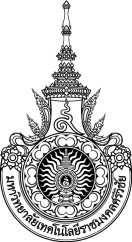 หน่วยงาน คณะบริหารธุรกิจ งานพัฒนานักศึกษางานกิจกรรมนักศึกษา	มีหน้าที่บริหารจัดการด้านการจัดทำแบบคำขอเสนอโครงการ การจัดทำรายงานการประชุม การจัดทำหนังสือราชการ การจัดทำเอกสารด้านการอนุมัติโครงการ การจัดทำรายงานการประชุม การจัดทำหนังสือราชการ การจัดทำเอกสารด้านการอนุมัติโครงการ การเบิกจ่าย การอนุมัติจัดซื้อจัดจ้าง การส่งเอกสารชดใช้เงินยืม  วัตถุประสงค์1. เพื่อส่งเสริมกิจกรรมนอกหลักสูตรควบคู่กับการเรียนการสอนในห้องเรียน เพื่อส่งเสริมให้นักศึกษามีวิสัยทัศน์ที่กว้างไกล และนำไปสู่การปฏิบัติให้เกิดประสบการณ์ต่อการสร้างงาน และเสริมสร้างสังคม รู้จักเสียสละเพื่อส่วนรวม เป้าหมาย1. เชิงปริมาณ1.1 นักศึกษาสามารถเข้าร่วมกิจกรรมเสริมหลักสูตรได้ครบตามเกณฑ์กิจกรรมหลักสูตรที่มหาวิทยาลัยกำหนด2. เชิงคุณภาพ2.1 นักศึกษาได้รับการส่งเสริมให้ทำกิจกรรมนอกหลักสูตร ช่วยให้มีวิสัยทัศน์กว้างไกล และรู้จักการเข้าสังคม การช่วยเหลือกัน และรู้จักการทำงานเป็นทีมและเสียสละเพื่อส่วนรวม  มีคุณธรรมจริยธรรมและมีคุณลักษณะบัณฑิตที่พึงประสงค์กลุ่มเป้าหมาย	นักศึกษาคณะบริหารธุรกิจ มหาวิทยาลัยเทคโนโลยีราชมงคลศรีวิชัยงานกิจกรรมนักศึกษา คณะบริหารธุรกิจ มหาวิทยาลัยเทคโนโลยีราชมงคลศรีวิชัยกระบวนการดำเนินงานกิจกรรมนักศึกษาภาคผนวก (ถ้ามี)	ไม่มีปรับปรุงเมื่อ 31/3/2564หน่วยงานคณะบริหารธุรกิจ  งานพัฒนานักศึกษาและศิษย์เก่าสัมพันธ์งานกิจกรรมเสริมหลักสูตรให้แก่นักศึกษา คณะบริหารธุรกิจมีหน้าที่ส่งเสริมดูแลรับผิดชอบงานต่างๆ ที่เกี่ยวข้องกับการจัดทำกิจกรรมของนักศึกษา การให้บริการและสวัสดิการของมหาวิทยาลัยแก่นักศึกษาเป็นการส่งเสริมเติมเต็ม และสนับสนุนให้งานวิชาการดำเนินไปจนบรรลุวัตถุประสงค์ เพื่อช่วยเหลือและพัฒนานักศึกษาให้เป็นบัณฑิตที่สมบูรณ์วัตถุประสงค์1.เพื่อพัฒนาศักยภาพของนักศึกษา ด้านความรู้ ทักษะและคุณธรรม สามารถเป็นผู้นำและผู้ตามที่ดี    
  โดยเรียนรู้จากการทำกิจกรรม2. เพื่อส่งเสริมให้นักศึกษาจัดกิจกรรมที่หลากหลายตามความต้องการและความสนใจเป้าหมาย1. จัดกิจกรรมที่หลากหลายเพื่อพัฒนานักศึกษา ให้เป็นคนเก่ง คนดี มีทักษะชีวิต มีจิตสาธารณะ เข้าใจและยึดมั่นต่อการปกครองในระบอบประชาธิปไตยอันมีพระมหากษัตริย์ทรงเป็นประมุข ภายใต้บรรยากาศทางสังคมแบบพหุวัฒนธรรม2. ส่งเสริม สนับสนุนให้นักศึกษาจัดกิจกรรมในด้านต่าง ๆ ทั้งภายในและภายนอกมหาวิทยาลัยเพื่อพัฒนาศักยภาพของนักศึกษา3. จัดบริการและสวัสดิการแก่นักศึกษาครอบคลุมด้านต่างๆ อย่างมีมาตรฐาน เพื่อคุณภาพชีวิตที่ดีของนักศึกษากลุ่มเป้าหมายนักศึกษาขั้นตอนการจัดทำกิจกรรมเสริมหลักสูตรให้แก่นักศึกษา  คณะบริหารธุรกิจ ภาคผนวกไม่มีปรับปรุงเมื่อ 31/3/64หน่วยงาน คณะบริหารธุรกิจ งานพัฒนานักศึกษาและศิษย์เก่าสัมพันธ์งานสโมสรนักศึกษา	มีหน้าที่สนับสนุนการทำงานของสโมสรนักศึกษา ดูแลแผนการดำเนินกิจกรรม และตรวจทานการขออนุมัติโครงการ การเบิกจ่าย ตลอดจนการสรุปผลการดำเนินงานของสโมสรนักศึกษา ควบคุมพัสดุ ครุภัณฑ์ทำเนียบคณะกรรมการบริหารสโมสรนักศึกษา ประธานสาขา และประธานชมรมต่าง ๆ 	สโมสรนักศึกษาคณะบริหารธุรกิจ มหาวิทยาลัยเทคโนโลยีราชมงคลศรีวิชัย เป็นองค์กรที่อยู่ภายใต้  การดูแลของงานพัฒนานักศึกษา มีหน้าที่จัดกิจกรรมและคอยช่วยเหลือในด้านต่างๆ ให้แก่นักศึกษาภายใน  คณะบริหารธุรกิจ มหาวิทยาลัยเทคโนโลยีราชมงคลศรีวิชัย วัตถุประสงค์1. เพื่อสนับสนุนงานกิจกรรมสโมสรนักศึกษาให้บรรลุตามวัตถุประสงค์ได้เต็มศักยภาพ2. เพื่อมุ่งปฏิบัติงานให้สอดคล้องตามนโยบายและทิศทางการดำเนินงานของมหาวิทยาลัยฯ3. เพื่อส่งเสริมให้นักศึกษารับผิดชอบในการจัดกิจกรรม โดยสนับสนุนให้นักศึกษาร่วมกันคิด ร่วมกันทำ รู้จักการทำงานเป็นทีม และรู้จักการบำเพ็ญประโยชน์ต่อสังคมเป้าหมาย1. เชิงปริมาณ1.1 สนับสนุนการปฏิบัติงานของสโมสรนักศึกษา คณะบริหารธุรกิจ ให้มีความสะดวก และมีความสุขในการทำงานร่วมกัน1.2 บริหารและจัดระบบการทำงานให้มีความถูกต้อง รวดเร็ว และมีประสิทธิภาพ1.3 สนับสนุนให้สโมสรนักศึกษา คณะบริหารธุรกิจ ได้เรียนรู้และพัฒนาตนเอง สามารถนำมาประยุกต์ใช้ในการเรียน หรือการทำงานในอนาคต2. เชิงคุณภาพ2.1 สโมสรนักศึกษา ได้รับความสะดวกในการทำงาน และมีความสุขกับการทำงาน2.2 มีระบบการบริหารจัดการในการทำงาน2.3 สโมสรนักศึกษา คณะบริหารธุรกิจ ได้พัฒนาตนเองนำมาประยุกต์ใช้ในการเรียน และการทำงานในอนาคตกลุ่มเป้าหมายสโมสรนักศึกษา คณะบริหารธุรกิจ มหาวิทยาลัยเทคโนโลยีราชมงคลศรีวิชัยงานสโมสรนักศึกษากระบวนการดำเนินงานกิจกรรมสโมสรนักศึกษาภาคผนวก (ถ้ามี)	ไม่มีปรับปรุงเมื่อ 31/3/2564หน่วยงาน คณะบริหารธุรกิจ งานพัฒนานักศึกษางานศิษย์เก่าสัมพันธ์	มีหน้าที่ประสานงานและส่งเสริมความสัมพันธ์อันดีระหว่างศิษย์เก่ากับมหาวิทยาลัยสนับสนุนกิจกรรมของสมาคมศิษย์เก่า และชมรมศิษย์เก่าคณะบริหารธุรกิจ และจัดทำฐานข้อมูลเพื่อเผยแพร่ประชาสัมพันธ์ผลงานของศิษย์เก่าตลอดจนผลงานของมหาวิทยาลัย วัตถุประสงค์1. เป็นศูนย์กลางในการติดต่อประสานงานกับชมรมศิษย์เก่าคณะบริหารธุรกิจ และสมาคมศิษย์เก่าคณะบริหารธุรกิจ2. เสริมสร้างความสัมพันธ์ระหว่างมหาวิทยาลัยและศิษย์เก่า3.  จัดกิจกรรมต่างๆ เพื่อประโยชน์ของมหาวิทยาลัยและศิษย์เก่าโดยมีวัตถุประสงค์เพื่อหารายได้สนับสนุนการดำเนินงานของมหาวิทยาลัยและคณะบริหารธุรกิจ4.  จัดพิมพ์เอกสารและสิ่งพิมพ์ต่างๆ เพื่อประชาสัมพันธ์และเผยแพร่ข้อมูลข่าวสาร กิจกรรมต่างๆ ของมหาวิทยาลัย5.  รวบรวมและจัดทำทำเนียบนามและที่อยู่ของศิษย์เก่าดีเด่น คณะบริหารธุรกิจ เพื่อใช้เป็นฐานข้อมูลและประโยชน์ในกิจกรรมของคณะและมหาวิทยาลัย6.  ประชาสัมพันธ์ เผยแพร่ชื่อเสียงและเกียรติคุณด้านต่างๆ ตลอดจนความสำเร็จของศิษย์เก่าให้เป็นที่ประจักษ์แก่สังคม เป้าหมาย1. เชิงปริมาณ1.1 สนับสนุนการปฏิบัติงานของชมรมศิษย์เก่าคณะบริหารธุรกิจ  สมาคมศิษย์เก่าคณะบริหารธุรกิจ ให้มีความสะดวก และมีความสุขในการทำงานร่วมกัน1.2  ทำหน้าที่ประสานงานในการสร้างความรักและความภาคภูมิใจในสถาบันแก่ศิษย์เก่าและนักศึกษาในเชิงประจักษ์1.3 มีฐานข้อมูลสารสนเทศของศิษย์เก่า สามารถนำข้อมูลไปใช้ในการพัฒนามหาวิทยาลัยได้อย่างมีประสิทธิภาพ2. เชิงคุณภาพ2.1 ชมรมศิษย์เก่าคณะบริหารธุรกิจ สมาคมศิษย์เก่าคณะบริหารธุรกิจ ได้รับความสะดวกในการทำงาน และมีความสุขกับการทำงาน2.2 สนับสนุนให้ศิษย์เก่าเข้าถึงการบริการทางวิชาการและกิจกรรมของคณะและมหาวิทยาลัยเพื่อส่งเสริมการเรียนรู้ตลอดชีวิต2.3 นักศึกษาปัจจุบันและชมรมศิษย์เก่าคณะบริหารธุรกิจ ได้พัฒนาตนเองนำมาประยุกต์ใช้ใน  การเรียน และการทำงานในอนาคตกลุ่มเป้าหมาย	นักศึกษาปัจจุบันและศิษย์เก่าคณะบริหารธุรกิจ มหาวิทยาลัยเทคโนโลยีราชมงคลศรีวิชัยงานศิษย์เก่าสัมพันธ์ คณะบริหารธุรกิจ มหาวิทยาลัยเทคโนโลยีราชมงคลศรีวิชัยกระบวนการดำเนินงานศิษย์เก่าสัมพันธ์ภาคผนวก (ถ้ามี)	ไม่มีปรับปรุงเมื่อ 31/3/2564ที่ผังกระบวนการ/กระบวนการรายละเอียดงานระยะเวลาผู้รับผิดชอบ1ประชุมทบทวนแผนการจัดกิจกรรม             จากรายงานผลการดำเนินปีก่อนหน้า2  วันงานพัฒนานักศึกษาและศิษย์เก่าสัมพันธ์2แจ้งเสนอของบประมาณ1  สัปดาห์งานพัฒนานักศึกษาและศิษย์เก่าสัมพันธ์3เสนอโครงการ/กิจกรรมนักศึกษา2  วันงานพัฒนานักศึกษาและศิษย์เก่าสัมพันธ์4คณะกรรมการพิจารณางบประมาณ1  วันงานพัฒนานักศึกษาและศิษย์เก่าสัมพันธ์5คณบดีคณะบริหารธุรกิจลงนามลงนามอนุมัติแผนงานพัฒนานักศึกษาและศิษย์เก่าสัมพันธ์6งานกิจกรรมแจ้งเวียนผู้เกี่ยวข้องทราบงานพัฒนานักศึกษาและศิษย์เก่าสัมพันธ์ที่ผังกระบวนการ/กระบวนการรายละเอียดงานระยะเวลาผู้รับผิดชอบ1.1.ดำเนินการเขียนโครงการ2.เสนอโครงการเพื่อขออนุมัติประจำปีงบประมาณ3.พิจารณาอนุมัติโครงการประจำปีงบประมาณ4.จัดทำแผนปฏิบัติงานประจำปีและแจ้งสาขาทราบเพื่อดำเนินการแจ้งให้นักศึกษาทราบ5.ดำเนินงานโครงการตามแผนปฏิบัติประจำปี6.จัดกิจกรรมให้กับนักศึกษา7.แจ้งรายชื่อนักศึกษาที่ผ่านการเข้าร่วมโครงการ/กิจกรรมต่างๆ 8.ออกใบแสดงกิจกรรมให้กับนักศึกษา2.1.ดำเนินการเขียนโครงการ2.เสนอโครงการเพื่อขออนุมัติประจำปีงบประมาณ3.พิจารณาอนุมัติโครงการประจำปีงบประมาณ4.จัดทำแผนปฏิบัติงานประจำปีและแจ้งสาขาทราบเพื่อดำเนินการแจ้งให้นักศึกษาทราบ5.ดำเนินงานโครงการตามแผนปฏิบัติประจำปี6.จัดกิจกรรมให้กับนักศึกษา7.แจ้งรายชื่อนักศึกษาที่ผ่านการเข้าร่วมโครงการ/กิจกรรมต่างๆ 8.ออกใบแสดงกิจกรรมให้กับนักศึกษา30 วัน3.1.ดำเนินการเขียนโครงการ2.เสนอโครงการเพื่อขออนุมัติประจำปีงบประมาณ3.พิจารณาอนุมัติโครงการประจำปีงบประมาณ4.จัดทำแผนปฏิบัติงานประจำปีและแจ้งสาขาทราบเพื่อดำเนินการแจ้งให้นักศึกษาทราบ5.ดำเนินงานโครงการตามแผนปฏิบัติประจำปี6.จัดกิจกรรมให้กับนักศึกษา7.แจ้งรายชื่อนักศึกษาที่ผ่านการเข้าร่วมโครงการ/กิจกรรมต่างๆ 8.ออกใบแสดงกิจกรรมให้กับนักศึกษา30 วัน4.1.ดำเนินการเขียนโครงการ2.เสนอโครงการเพื่อขออนุมัติประจำปีงบประมาณ3.พิจารณาอนุมัติโครงการประจำปีงบประมาณ4.จัดทำแผนปฏิบัติงานประจำปีและแจ้งสาขาทราบเพื่อดำเนินการแจ้งให้นักศึกษาทราบ5.ดำเนินงานโครงการตามแผนปฏิบัติประจำปี6.จัดกิจกรรมให้กับนักศึกษา7.แจ้งรายชื่อนักศึกษาที่ผ่านการเข้าร่วมโครงการ/กิจกรรมต่างๆ 8.ออกใบแสดงกิจกรรมให้กับนักศึกษา15 วัน5.1.ดำเนินการเขียนโครงการ2.เสนอโครงการเพื่อขออนุมัติประจำปีงบประมาณ3.พิจารณาอนุมัติโครงการประจำปีงบประมาณ4.จัดทำแผนปฏิบัติงานประจำปีและแจ้งสาขาทราบเพื่อดำเนินการแจ้งให้นักศึกษาทราบ5.ดำเนินงานโครงการตามแผนปฏิบัติประจำปี6.จัดกิจกรรมให้กับนักศึกษา7.แจ้งรายชื่อนักศึกษาที่ผ่านการเข้าร่วมโครงการ/กิจกรรมต่างๆ 8.ออกใบแสดงกิจกรรมให้กับนักศึกษา15 วัน6.1.ดำเนินการเขียนโครงการ2.เสนอโครงการเพื่อขออนุมัติประจำปีงบประมาณ3.พิจารณาอนุมัติโครงการประจำปีงบประมาณ4.จัดทำแผนปฏิบัติงานประจำปีและแจ้งสาขาทราบเพื่อดำเนินการแจ้งให้นักศึกษาทราบ5.ดำเนินงานโครงการตามแผนปฏิบัติประจำปี6.จัดกิจกรรมให้กับนักศึกษา7.แจ้งรายชื่อนักศึกษาที่ผ่านการเข้าร่วมโครงการ/กิจกรรมต่างๆ 8.ออกใบแสดงกิจกรรมให้กับนักศึกษา7.1.ดำเนินการเขียนโครงการ2.เสนอโครงการเพื่อขออนุมัติประจำปีงบประมาณ3.พิจารณาอนุมัติโครงการประจำปีงบประมาณ4.จัดทำแผนปฏิบัติงานประจำปีและแจ้งสาขาทราบเพื่อดำเนินการแจ้งให้นักศึกษาทราบ5.ดำเนินงานโครงการตามแผนปฏิบัติประจำปี6.จัดกิจกรรมให้กับนักศึกษา7.แจ้งรายชื่อนักศึกษาที่ผ่านการเข้าร่วมโครงการ/กิจกรรมต่างๆ 8.ออกใบแสดงกิจกรรมให้กับนักศึกษา8.1.ดำเนินการเขียนโครงการ2.เสนอโครงการเพื่อขออนุมัติประจำปีงบประมาณ3.พิจารณาอนุมัติโครงการประจำปีงบประมาณ4.จัดทำแผนปฏิบัติงานประจำปีและแจ้งสาขาทราบเพื่อดำเนินการแจ้งให้นักศึกษาทราบ5.ดำเนินงานโครงการตามแผนปฏิบัติประจำปี6.จัดกิจกรรมให้กับนักศึกษา7.แจ้งรายชื่อนักศึกษาที่ผ่านการเข้าร่วมโครงการ/กิจกรรมต่างๆ 8.ออกใบแสดงกิจกรรมให้กับนักศึกษา9.1.ดำเนินการเขียนโครงการ2.เสนอโครงการเพื่อขออนุมัติประจำปีงบประมาณ3.พิจารณาอนุมัติโครงการประจำปีงบประมาณ4.จัดทำแผนปฏิบัติงานประจำปีและแจ้งสาขาทราบเพื่อดำเนินการแจ้งให้นักศึกษาทราบ5.ดำเนินงานโครงการตามแผนปฏิบัติประจำปี6.จัดกิจกรรมให้กับนักศึกษา7.แจ้งรายชื่อนักศึกษาที่ผ่านการเข้าร่วมโครงการ/กิจกรรมต่างๆ 8.ออกใบแสดงกิจกรรมให้กับนักศึกษา10.1.ดำเนินการเขียนโครงการ2.เสนอโครงการเพื่อขออนุมัติประจำปีงบประมาณ3.พิจารณาอนุมัติโครงการประจำปีงบประมาณ4.จัดทำแผนปฏิบัติงานประจำปีและแจ้งสาขาทราบเพื่อดำเนินการแจ้งให้นักศึกษาทราบ5.ดำเนินงานโครงการตามแผนปฏิบัติประจำปี6.จัดกิจกรรมให้กับนักศึกษา7.แจ้งรายชื่อนักศึกษาที่ผ่านการเข้าร่วมโครงการ/กิจกรรมต่างๆ 8.ออกใบแสดงกิจกรรมให้กับนักศึกษาที่ผังกระบวนการ/กระบวนการรายละเอียดงานระยะเวลาผู้รับผิดชอบ1.สโมสรนักศึกษาปรึกษา หารือกันจัดกิจกรรม/โครงการ1 ชม.สโมสรนักศึกษา/จนท.งานกิจกรรมนักศึกษา2.เขียนโครงการเสนอต่อนายกสโมสร/อาจารย์ที่ปรึกษาสโมสร/รองคณบดีงานพัฒนานักศึกษา/คณบดี2 วันสโมสรนักศึกษา/จนท.งานกิจกรรมนักศึกษา3.นายกสโมสร/อาจารย์ที่ปรึกษาสโมสร พิจารณาอนุมัติโครงการเสนอต่อ  รองคณบดีงานพัฒนานักศึกษา/คณบดี1 วันนายกสโมสร/อาจารย์ที่ปรึกษาสโมสร/จนท.งานกิจกรรมนักศึกษา4.สโมสรนักศึกษาแต่งตั้งคำสั่งการดำเนินงาน1 วันสโมสรนักศึกษา/จนท.งานกิจกรรมนักศึกษา5.นายกสโมสร/อาจารย์ที่ปรึกษาสโมสร ดำเนินการประชุมเพื่อทราบถึงหน้าที่1 ชม.สโมสรนักศึกษา/จนท.งานกิจกรรมนักศึกษา6.นายกสโมสร/อาจารย์ที่ปรึกษาสโมสร จัดกิจกรรมดำเนินการตามแผนงาน1 วันสโมสรนักศึกษา/จนท.งานกิจกรรมนักศึกษา7.นายกสโมสร/อาจารย์ที่ปรึกษาสโมสร สรุปโครงการ ประเมินโครงการ และนำเสนอผู้บริหารเพื่อปรับปรุงแก้ไขในครั้งต่อไป2 วันสโมสรนักศึกษา/จนท.งานกิจกรรมนักศึกษา8.ที่ผังกระบวนการ/กระบวนการรายละเอียดงานระยะเวลาผู้รับผิดชอบ1.จัดทำประกาศคัดเลือกศิษย์เก่าดีเด่น1 ชม.จนท.งานกิจกรรมนักศึกษา2.ประชาสัมพันธ์การเสนอชื่อศิษย์เก่าดีเด่น ออกแบบฟอร์มและผลงานของผู้ถูกเสนอชื่อ1 เดือนจนท.งานกิจกรรมนักศึกษา3.เรียนปรึกษารองคณบดี คัดเลือกรายชื่อเป็นคณะกรรมการดำเนินงาน1 วันจนท.งานกิจกรรมนักศึกษา4.อำนวยความสะดวกเรื่องเอกสาร รวบรวม คิด สรุปคะแนนขึ้นจอ 1 วันสโมสรนักศึกษา/จนท.งานกิจกรรมนักศึกษา5.ประกาศคณะฯ เรื่องผลการคัดเลือกศิษย์เก่าดีเด่น1 ชม.สโมสรนักศึกษา/จนท.งานกิจกรรมนักศึกษา6.จัดทำหนังสือแสดงความยินดีและแจ้งกำหนดวันรับโล่เกียรติคุณในวัน บธ.สังสรรค์1 วันสโมสรนักศึกษา/จนท.งานกิจกรรมนักศึกษา7.จัดทำโลห์เชิดชูเกียรติให้คณบดีมอบในวัน บธ.สังสรรค์2 วันสโมสรนักศึกษา/จนท.งานกิจกรรมนักศึกษา8.